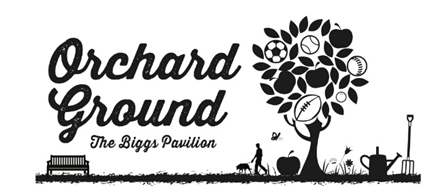 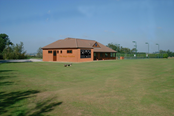 Orchard Ground Committee Meeting AgendaThursday 22nd June 2017 - The Biggs Pavilion at 8pmAttendee’s:		Tennis Club Rep		Duncan Mack		Colin Antosiewicz			Martyn Waters		Michael Reilly	Miranda Gregory		Bob Paine					Apologies: Mark Cheetham, Pippa Cheetham, Mike Bush, Louise SimReview of Previous MinutesActions from Previous MinutesOrchard Ground Website Update & Fundraising Research - MWFundraising and other events – band night, garage sale – MG100 Club Update - BPFinancial / Accounts – MBBookings Update & Maximising usage – MCRelevant Activity Updates From Key ClubsMaintenance – CAParish Council Update – MRNorth Field Update – MWNew Committee MembersAOBDates of Future Meetings  Thursday 27th July 8pm @ OGPThursday 7th September @ UnicornThursday 12th October @ UnicornThursday 16th November 19.30 AGM @ OGP and OGC following after